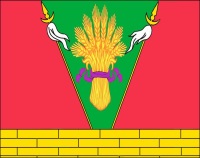 Управление образованием администрациимуниципального образованияТбилисский районМуниципальное казенное учреждение «Методический центр в системе дополнительного педагогического образования»Дорожная карта по повышения профессиональной компетентности педагогов в области организации работы с одаренными  обучающимися образовательных организаций муниципального образования Тбилисский район«ОДАРЕННЫЕ ДЕТИ» 2019-2024 учебный годст-ца ТбилисскаяМероприятия по реализации программы «Одарённые дети»№ п/пСодержание деятельности Ответственные исполнителиСроки исполненияI. Организационное и функциональное обеспечение программыI. Организационное и функциональное обеспечение программыI. Организационное и функциональное обеспечение программыI. Организационное и функциональное обеспечение программы1.Подготовительный этап: • Обсуждение программы «Одарённые дети». • Внесение предложений по корректировке. Заместитель директора по УВР2019-2020 уч.г.2.Разработка и корректировка плана работы с одарёнными детьми. Заместитель директора по УВР2019-2020 уч.г. (подготовительный этап) 2019-2024 уч.г.3.Разработка и утверждение положения о работе с одарёнными детьми. Заместитель директора по УВР, методист УО2019-2020 уч.г. (подготовительный этап)4.Приказ о создании творческой группы по работе с одарёнными детьми.Директор школы2019-2020 уч.г. (подготовительный этап)5.Подготовка диагностических материалов (анкеты для родителей, тесты для обучающихся и воспитанников, карты наблюдений и др.). Изучение интересов и склонностей обучающихся: уточнение критериев всех видов одарённости. Педагог-психолог школы2019-2020  уч.г. (подготовительный этап)6.Выявление одарённых детей. Составление базы данных. Методист по работе с одаренными детьми, педагог-психолог школы2019-2020  уч.г. (подготовительный этап)7.Утверждение индивидуальных программ обучающихся по предметам (программ дополнительного образования) с ОД. Заместитель директора по УВР, учителя предметники2019-2024 уч.г.8.Методическая помощь в организации работы с одарёнными детьми. Консультации:• по вопросам планирования; • разработке программ; • по внедрению технологий в УВР; • по методике работы с творческими детьми. Методист УО, методист школы2019-2024 уч.г. (подготовительный этап) 2019-2024 уч.г.9.Координация действий учителей, работающих с одаренными обучающимися. Методист по работе с одаренными детьмиЕжегодно10.Комплектование школьной библиотеки и методического кабинета учебно-методической, научно-методической, психолого-педагогической литературойБиблиотекарь Ежегодно11.Оснащение кабинетов ТСО Учителя- предметники2019-2024 уч.г.12.Актуализация работы НОУ Заместитель директора школы по УВР, методист2019-2020 гг.13.Организация и проведение семинаров по проблемам работы с одарёнными детьми (по отдельному плану). Методист по работе с одаренными детьми, учителя предметники2019-2024 уч.г.14.Обеспечение условий для систематического повышения педагогического мастерства учителей через обучающие семинары, курсы повышения квалификации.Директор, учителя предметники2019-2024 уч.г.II. Организация учебного процесса по реализации программыII. Организация учебного процесса по реализации программыII. Организация учебного процесса по реализации программыII. Организация учебного процесса по реализации программы1.Переход на новые образовательные стандарты второго поколения ( ФГОС ООО и ФГОС СОО). Заместитель директора по УВР2019-2024 уч.г.2.Разработка и реализация индивидуальных программ для одарённых детей. Методист по работе с одаренными детьми, педагог-психолог, учителя предметники2019-2024 уч.г.3.Внедрение в образовательный процесс педагогических технологий: - здоровьесбережения; - информационно-коммуникационных технологий; - индивидуального и дифференцированного обучения; - проблемно–деятельностного подхода; - проектно–исследовательской деятельности и др. Методист по работе с одаренными детьми, учителя предметники2019-2024 уч.г.4.Организация работы по развитию творческих способностей обучающихся (внеурочная деятельность). Методист по работе с одаренными детьми, учителя предметникиЕжегодно5.Включение в уроки нестандартных заданий, способствующих развитию логического мышления и творческого воображения обучающихся Педагоги ДО и учителя предметникиЕжегодно6.Организация профориентационной работы в условиях предпрофильной подготовки. Заместитель директора по УВР, методист по работе с одаренными детьми, учителя предметники2019-2024 уч.г.7.Проведение школьных предметных декад, месячниковЗаместитель директора по УВР,  методист по работе с одаренными детьми, учителя предметники2019-2024 уч.г.8.Проведение муниципальной предметной олимпиады младших школьников 2-4 классов. Заместитель директора по УВР, методист по работе с одаренными детьми, учителя начальных классов2019-2024 уч.г.9.Проведение школьного, муниципального и регионального этапов всероссийской олимпиады школьников, региональных олимпиад для обучающихся 7 – 11 классы по предметам: -математика; - русский язык; - литература; - география; - биология; - химия; - история; - обществознание; - физика; - английский язык; - физическая культура; - технология; - ОБЖ Заместитель директора по УВР, методист по работе с одаренными детьми, учителя2019-2024 уч.г.10.Участие в дистанционных мероприятиях обучающихся 2-11х классов (on-line олимпиады, конкурсы, дистанционные олимпиады). Методист по работе с одаренными детьми, учителя предметники.2019-2024 уч.г.11.Проведение школьного, муниципального и регионального этапов политехнической олимпиады школьников 9-11 классМетодист по работе с одаренными детьми, учителя предметники.2019-2024 уч.г.12.Проведение школьного, муниципального и регионального этапов олимпиады школьников по ОПК Методист по работе с одаренными детьми, учителя предметники.2019-2024 уч.г.13.Участие в муниципальных и краевых конкурсах и фестивалях, посвященных развитию лидерской одарённости. Заместитель директора по УВР, методист по работе с одаренными детьми, учителя – предметники2019-2024 уч.г.14.Награждение победителей школьных, муниципальных и краевых олимпиад Администрация школыЕжегодно 15.Организация и проведение школьных конкурсов сочинений, проектов, творческих и исследовательских работ, выставок рисунков, фестивалей. Заместитель директора по УВР, методист по работе с одаренными детьми, учителя – предметникиЕжегодно16.Проведение конкурса исследовательских проектов школьников в рамках краевой научно-практической конференции «Эврика»Методист УО, методист по работе с одаренными детьми, учителя – предметникиЕжегодно17.Проведение муниципального этапа краевого конкурса юных чтецов «Живая классика» Методист УО, методист по работе с одаренными детьми, учителя – предметникиЕжегодно18.Сбор информации и систематизация традиционных интернет – олимпиад, конкурсов и др. Методист по работе с ОД, учителя-предметникиЕжегодно19.Создание условий для реализации проектно-исследовательской деятельности в учебно-воспитательном процессе. Администрация школыПостоянно20.Формирование системы работы по проектно-исследовательской деятельности. Заместитель директора по УВР, методист по работе с ОД, учителя-предметникиЕжегодно21.Подготовка учителей к ведению научно-исследовательской деятельности с обучающимися. Зам. директора по УВР, методист по работе с ОД2019-2020  уч.г.22.Организация участия в конкурсах, конференциях, социальных проектахЗам. директора по УВР, методист по работе с ОДЕжегодно23.Организация работы по развитию мышления, специальных способностей одаренных детей на основе индивидуальных программ, являющихся средством коррекции развития. Педагог-психолог, учителя-предметники2019-2024 уч. г.24.Внедрение диагностических процедур в учебно-воспитательный процесс по работе с одаренными детьми: -получение информации об уровне одаренности ребенка: - методика «карта одаренности»; - методика «палитра интересов»; - методика оценки общей одаренности;- составление «банка данных» одаренных детей. Учителя-предметники, педагог-психолог, родители.Октябрь Ежегодно25.Отслеживание профинтересов и предпочтений обучающихся 5-11 классы. Диагностика обучающихся по профессиональной ориентации. Проведение совещания по результатам диагностирования способных обучающихся. Зам. директора по УВР, методист по работе с ОД, психолог, учителя-предметники.Ежегодно26.Оформление стенда в фойе «Гордость школы». Администрация школы, классные руководителиЕжегодно27.Организация «Школы одаренного ребенка»Администрация школы, классные руководители, методист по работе с ОД2019-2024 уч. г.28.Организация и проведение межшкольных факультативов по углубленному изучению предметовАдминистрация школы, классные руководители, методист по работе с ОДЕжемесячно29.Проведение открытых заседаний НОУ Зам. директора по УВР, методист по работе с ОДЕжемесячноIII. Организация воспитательной работы по реализации программыIII. Организация воспитательной работы по реализации программыIII. Организация воспитательной работы по реализации программыIII. Организация воспитательной работы по реализации программы1.Создание педагогически целесообразной структуры ученического самоуправления. Активизация работы совета старшеклассников.Администрация, заместитель директора по ВР.2019-2024 уч.г.2.Привлечение актива к реализации общественно-значимых дел, к активной внеурочной деятельности. Администрация, заместитель директора по ВР.2019-2024 уч.г.3.Организация кружковой работы (дополнительное образование) Администрация, заместитель директора по ВР.2019-2024 уч.г.4.Проведение конкурсов: - «Лучший читатель»; - «Самый читающий класс» Библиотекарь2019-2024 уч.г.5.Осенний легкоатлетический кросс. День здоровья (2-11 классы) Учителя физкультуры, классные руководителиЕжегодно6.Организация и проведение военно – патриотического оборонно- массового месячника. Зам. директора по ВР, педагоги-организаторыЕжегодноIY. Развитие спортивной одарённости. Вооружение обучающихся знаниями о человеческой природе, о значимости движения в жизни человека.IY. Развитие спортивной одарённости. Вооружение обучающихся знаниями о человеческой природе, о значимости движения в жизни человека.IY. Развитие спортивной одарённости. Вооружение обучающихся знаниями о человеческой природе, о значимости движения в жизни человека.IY. Развитие спортивной одарённости. Вооружение обучающихся знаниями о человеческой природе, о значимости движения в жизни человека.1.Реализация ФГОС через работу дополнительного образования. Совершенствование работы спортивных секций. Заместитель директора по ВР, методист по работе с ОД, учителя - физической культуры2019-2024 уч.г.2.Участие в муниципальных и краевых  соревнованиях (по графику). Заместитель директора по ВР, методист по работе с ОД, учителя - физической культуры2019-2024 уч.г.3.Проведение классных часов, посвященных организации здорового образа жизни. Заместитель директора по ВР, методист по работе с ОД, учителя-предметники2019-2024 уч.г.Y. Воспитание трудолюбия. Побуждение личности обучающегося к качественному выполнению деятельности выбору способов ее осуществления.Y. Воспитание трудолюбия. Побуждение личности обучающегося к качественному выполнению деятельности выбору способов ее осуществления.Y. Воспитание трудолюбия. Побуждение личности обучающегося к качественному выполнению деятельности выбору способов ее осуществления.Y. Воспитание трудолюбия. Побуждение личности обучающегося к качественному выполнению деятельности выбору способов ее осуществления.1.Участие в экологических  акциях, конкурсах  Методист по работе с ОД, учителя-предметники2019-2024 уч.г.YI. Учитель в системе реализации программыYI. Учитель в системе реализации программыYI. Учитель в системе реализации программыYI. Учитель в системе реализации программы1.Создание условий для систематического повышения мастерства учителей. Администрация школыЕжегодно2.Освоение и внедрение в практику организации учебно-воспитательного процесса компетентностного подхода. Методист по работе с с ОД, учителя-предметники2019-2024 уч.г.3.Проведение семинара для учителей «Одаренные дети в условиях общеобразовательной школы»: - «Особенности работы с одаренными детьми»; - «Методика работы с одаренными детьми». Заместители директора по УВР, методист по работе с ОД, педагог-психолог, библиотекарь2019-2020 уч.г.4.Организация изучения научно-популярной, психолого-педагогической литературы по работе с ОД. библиотекарь, педагог-психологЕжегодно5.Организация педагогических и психологических консультаций для учителей. Педагог-психологЕжегодно6.Разработка системы стимулирования учителей, работающих с одаренными детьми. Директор школыЕжегодно7.Проведение «мастер – классов» с участием творчески работающих учителей (по отдельному плану). Заместитель директора по УВР, методист по работе с ОДЕжегодно8.Подготовка и систематизация материалов в помощь классным руководителям, работающим с одаренными детьми. Заместитель директора по ВР.Постоянно9.Организация творческих отчетов о деятельности кружков по интересам. Заместитель директора по ВР.Ежегодно10.Проведение родительских собраний (по плану) Зам. директора по ВР, учителя2019-2024 уч.г.YII. Совершенствование работы методического объединения классных руководителей.YII. Совершенствование работы методического объединения классных руководителей.YII. Совершенствование работы методического объединения классных руководителей.YII. Совершенствование работы методического объединения классных руководителей.1.Совершенствование программ по реализации ФГОС (внеурочная деятельность).Заместитель директора по ВРПостоянно2.Участие в конкурсах разработок педагогических программ классных часов. Заместитель директора по ВР2019-2024 уч.г3.Разработка, изучение, использование в работе локальных актов, способствующих безопасности про ведения школьных мероприятий. Заместитель директора по ВР.2019-2024 уч.г4.Расширение методической подготовки классных руководителей через регулярные заседания МО классных руководителей. Зам.директора по ВР, учителя2019-2024 уч.гIX. Методическое обеспечение программыIX. Методическое обеспечение программыIX. Методическое обеспечение программыIX. Методическое обеспечение программы1.Разработка методических рекомендаций по работе с ОД. Заместители директораЕжегодно2.Сбор и подготовка аналитической информации: - формирование и своевременное пополнение базы данных ОД; - отчёт по реализации индивидуальных планов работы с ОД; - мониторинг результативности работы с ОД. Методист по работе с ОД2019-2020, 2020-2021, 2021-2022, 2022-2023, 2023-2024 уч.г.3.Оказание методической помощи в создании индивидуальных программ учителям и педагогам дополнительного образования, работающим с ОД. Заместитель директора по УВР, методист по работе с ОДПостоянно4.Пополнение методического обеспечения учебных предметов в соответствии с требованиями новых руководящих документов в области базового и дополнительного образования, учебно-воспитательных планов и разработанных рабочих программЗаместитель директора по УВР, методист по работе с ОД2019-2020, 2020-2021, 2021-2022, 2022-2023, 2023-2024 уч.г.5.Организация курсовой подготовки педагогических работников по проблеме одаренности. Администрация школыПостоянно6.Сбор и систематизация материалов по работе с одарёнными детьми. Заместитель директора по УВР, методист по работе с ОД, библиотекарьПостоянно7.Обобщение опыта учителей-предметников по работе с ОД. Заместитель директора по УВР, методист по работе с ОД2019-2024 уч.гX. Социально – психологическое сопровождение одаренных детейX. Социально – психологическое сопровождение одаренных детейX. Социально – психологическое сопровождение одаренных детейX. Социально – психологическое сопровождение одаренных детей1.Оформление стенда «Организация работы с одаренными детьми» для учителей: - «Психолого-педагогические основы содержания работы с одаренными учащимися»; - «Что такое одаренность?»; - «Новинки психолого-педагогической литературы по данной теме»; - «Стимулирование творческой деятельности учащихся». Педагог-психолог, библиотекарь2019-2020 уч.г.2.Разработка рабочей программы педагога – психолога по работе с ОД. Педагог – психолог 2019 -2020 уч.г. (подготовительный этап)3.Организация серии тренинговых занятий для одаренных детей: «Развитие познавательных процессов и навыков общения»; «Развитие учебной мотивации, нравственных качеств, самооценки»;  «Я учусь учиться»; «Развитие исследовательской и творческой мотивации». Педагог – психолог2019-2024 уч.г4.Организация методической помощи, индивидуального консультирования одарённых детей. Педагог – психолог, социальный педагогПостоянноXI. Роль семьи в развитии одаренного ребенка и реализации программыXI. Роль семьи в развитии одаренного ребенка и реализации программыXI. Роль семьи в развитии одаренного ребенка и реализации программыXI. Роль семьи в развитии одаренного ребенка и реализации программы1.Организация консультаций для родителей с психологом, социальным педагогом, учителями. Заместитель директора по УВР, методист по работе с ОД2019-2024 уч.г2.Информирование родителей одаренных детей по результатам достижений учащимися определенного уровня образования, развития творческих способностей.  Классные руководителиПостоянно3.Привлечение родителей к подготовке школьных мероприятий различного направления. Заместители директора, классные руководителиПостоянно4.Проведение родительских собраний (по отдельному плану) Администрация школы, классные руководителиЕжегодноXII. Материально – техническое обеспечение программыXII. Материально – техническое обеспечение программыXII. Материально – техническое обеспечение программыXII. Материально – техническое обеспечение программы1.Оснащение кабинетов необходимым оборудованием и ТСО. Администрация школыЕжегодно2.Приобретение оборудования и технических материалов для успешной реализации программы «Одарённые дети». Директор школыЕжегодноХIII. Ресурсное обеспечение программыХIII. Ресурсное обеспечение программыХIII. Ресурсное обеспечение программыХIII. Ресурсное обеспечение программы1.Комплектование школьной библиотеки и методического кабинета учебно-методической, научно-методической, психолого-педагогической литературой по данному направлению. Директор школыЕжегодно2.Оформление подписки на журналы, научно-методические пособия, необходимые для работы с ОД. библиотекарьЕжегодно3.Создание компьютерной базы данных по программе «Одарённые дети». Методист по работе с ОД 2019-2024 уч.г. (подготовительный этап) Ежегодно4.Проведение опросов родителей, учителей и учащихся о качестве проводимых мероприятий по реализации программы «Одарённые дети». Классные руководители, педагог-психолог2019-2024 уч.г.ХIY. Итоги реализации программыХIY. Итоги реализации программыХIY. Итоги реализации программыХIY. Итоги реализации программы1.Подготовка отчетов о работе с одаренными детьми. Учителя, педагоги дополнительного образования, организаторыЕжегодно (май)Разработка методических рекомендаций по работе с одаренными детьми. Творческая группа по работе с одарёнными детьмиЕжегодно (май)Тиражирование методических рекомендаций и сборников по материалам работы с одарёнными детьмиМетодист по работе с ОДЕжегодно (май)Обобщение и систематизация результатов работы над программой «Одарённые дети».Методист УО,заместитель директора по УВР, методист по работе с ОД,  психолог, учителя-предметникиЕжегодно (май)